Date: 16th March 2022	TO:	The Police and Crime Commissioner, Chief Constable and Members of the Joint Audit Committee (Mr A Morgan, Mr M Evans, Ms K Curran and Ms L Hamilton) Copy to:	Ms B Peatling, Chief Finance OfficerACPO and Senior Officers/Staff 		Representatives from TIAA and Audit Wales AuditDear Sir/Madam,A meeting of the Joint Audit Committee will be held on Wednesday 23rd  March 2022 at 10:00am via Microsoft Teams for the transaction of the business on the attached agenda. Members of the Press and Public may attend this meeting.  To participate through the medium of Welsh, Members of the Public are required to provide at least 7 days notice to guarantee such provision as notified on our website.  Should we receive late notification we will do our best to provide this service but cannot guarantee.Yours faithfully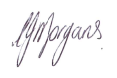 Mrs Carys F MorgansChief of StaffEncl.A  G  E  N  D  AApologies for absence  Declarations of interestTo confirm the minutes of the meeting held on the 30th November 2021  Matters for ScrutinyTo consider the actions of the Corporate Governance Group meeting held on the 22nd February 2022. To receive a draft of the Joint Corporate Governance Framework 2022/23 To receive an update from the Audit Governance Group meeting held on the 8th March 2022 To consider the draft Commissioners and Chief Constable Annual Governance Statement 2021/22 To consider the following reports of the internal auditors:Collaborative Assurance Review of Automatic Number Plate Recognition (ANPR) Assurance Review of Finance – Medium Term Financial Plan (MTFP) and Assumptions ICT Review of Cyber Security Compliance Review of Neighbourhoods – Divisional Visits (2) Property Assurance Review of Budgetary Control – Collaborative Collaborative - Assurance Review of General Ledger Collaborative Assurance Review of Treasury Management Assurance Review of HR Management – Leadership Skills HR Management – Absence Management Collaborative Assurance Review of Debtors Interim Follow Up To consider the Summary Internal controls Assurance (SICA) Report 2021/22To approve the draft Internal Audit Plan 2022/23 To receive an update and consider the Audit Wales draft Audit Plan for 2022/23 HMICFRS and Force Management Statement Update To consider the Medium Term Financial Plan including the Capital and Reserves Strategy 2022/23 – 2026/27 To receive the Treasury Management Strategy To consider the draft Accounting Policies for 2021/22 Statement of Accounts To receive the Annual Accounts timetable To consider the JAC Draft annual report 2021/22 The information contained in the report below has been subjected to the requirements of the Freedom of Information Act 2000, Data Protection Act 1998 and the Office of the Police and Crime Commissioner for Dyfed-Powys’ public interest test and is deemed to be exempt for publication under section 13 of Schedule 12A Local Government Act 1972.To consider the full Force Corporate Risk register To consider the OPCC Corporate Risk register Update on Fraud activity Update on data breaches Members Updates Any other business 